Publicado en 08019 el 11/06/2013 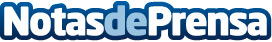 Uvinum, líder de audiencia en el mercado españolUvinum ha logrado llegar al millón de visitas mensual, siendo la tienda online de vinos con la mayor audiencia en España, y entre las 3 primeras de Europa.Datos de contacto:David ArrietaNota de prensa publicada en: https://www.notasdeprensa.es/uvinum-lider-de-audiencia-en-el-mercado-espanol-0 Categorias: E-Commerce http://www.notasdeprensa.es